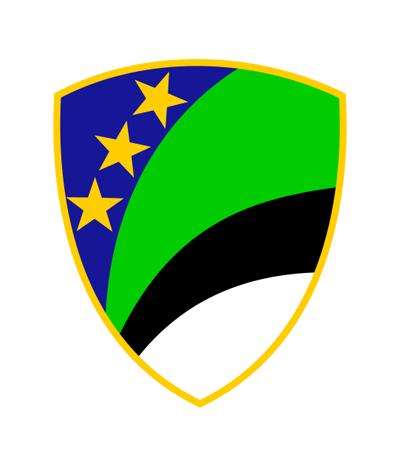 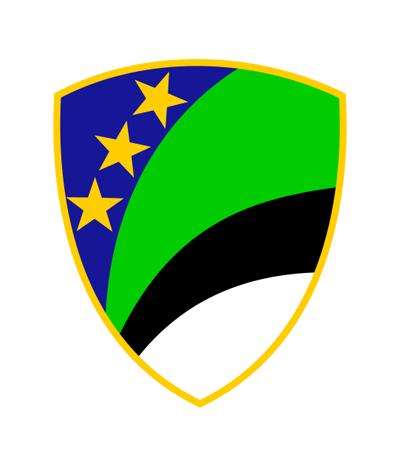 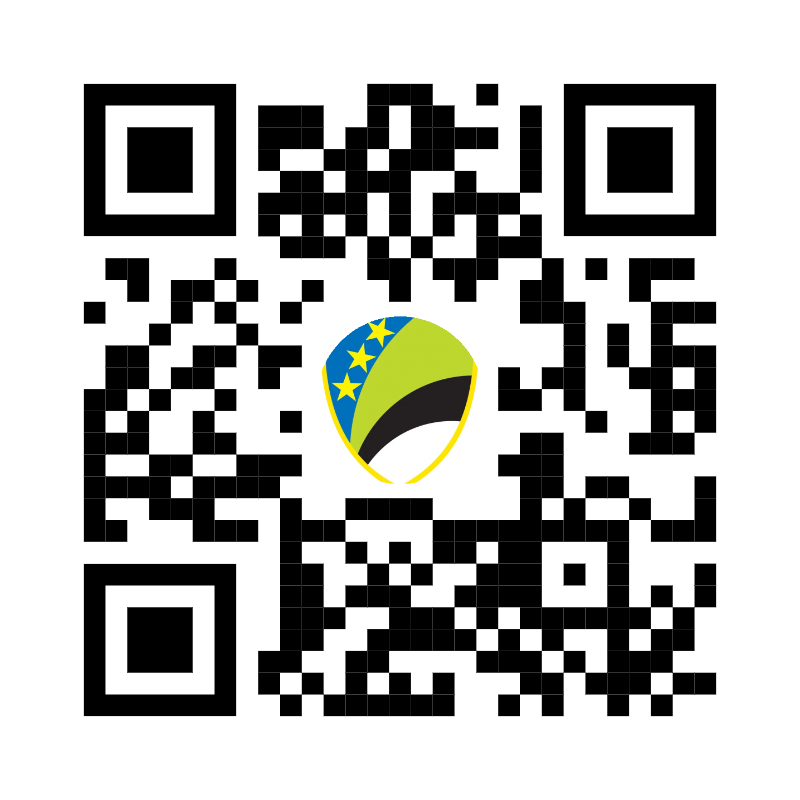 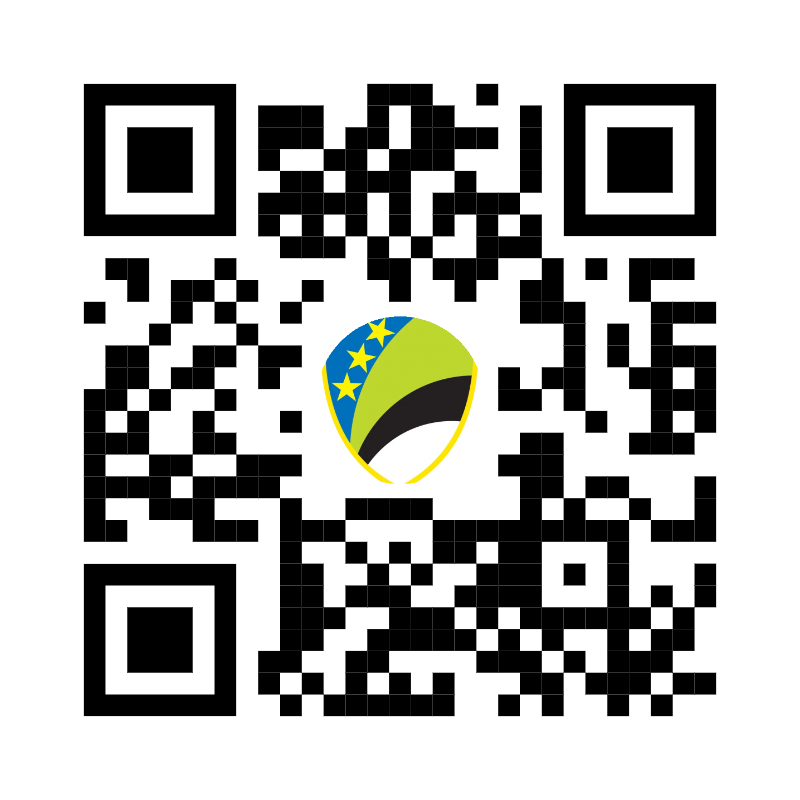                       Spisak kandidata koji su planirani za ispit iz upravljanja motornim vozilom                                                     ISPITNO MJESTO LUKAVACDatum polaganja ispita                          21.06.2024.god.LUKAVAC , 18.06.2024. godine                                                SEKRETAR: Nermina  PeštalićR/BIme i prezime kandidataKat.Auto školaIme i prezime        instruktoraIspitivač br.Br. izlaskaVrijeme početka ispita  1.ERMIN SULJKIĆBGOLF 2AMRA BEKTIĆI08,30  2.ANIS IMŠIROVIĆAPOLODAVOR IVANOVIĆI09,05  3.NEJRA GEGIĆBGOLF 2ELVISA ČEKIĆI09,40  4.ARMIN KARIĆBDŽIBRA SENAD DŽIBRIĆI10,15PAUZA5.VENSAN REDŽIĆBGOLF 2AMRA BEKTIĆI11,306.EDITA SOFTIĆBPOLOSAMIR MUJKANOVIĆI12,057.DALAL ODOBAŠIĆBGOLF 2AMRA BEKTIĆI12,408.ENESA NUKIĆBPOLOSAMIR MUJKANOVIĆI13,159.EDIN KARIĆBGOLF 2ELVISA ČEKIĆI13,5010.AMER MURGIĆBDŽIBRASENAD DŽIBRIĆI14,25